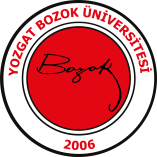 YENİ MEZUN ANKET FORMU*Ankette belirtilen ifadelerin bölümde yapılan çalışmalar ile ilgili olmadığı durumda işaretlemenizi öneririz. Eklemek istediğiniz düşünceleriniz varsa, lütfen aşağıya yazınız.Makina Mühendisliği Bölümü Ölçme ve Değerlendirme Komisyonu      		               Teşekkür ederiz.1Çok kötü2Kötü3Orta4   İyi5Çok iyiBöyle bir şey yok*1Matematik, fen ve mühendislik bilgilerini uygulama becerisi kazandım.2Deney tasarımlama ve yapma ile deney sonuçlarını analiz etme ve yorumlama becerisi kazandım.3İstenen gereksinimleri karşılayacak biçimde bir sistemi, parçayı ya da süreci tasarlama becerisi kazandım.4Disiplinler arası takımlarda çalışabilme becerisi kazandım.5Mühendislik problemlerini tanımlama, formüle etme ve çözme becerisi kazandım.6Mesleki ve etik sorumluluk bilinci kazandım.7Etkin iletişim kurma becerisi kazandım.8Mühendislik çözümlerinin, evrensel ve toplumsal boyutlarda etkilerini anlamak için gerekli genişlikte eğitim kazandım9Yaşam boyu öğrenmenin gerekliliği bilinci ve bunu gerçekleştirebilme becerisi kazandım.10Çağın sorunları hakkında bilgi edinme yeteneği kazandım.11Mühendislik uygulamaları için gerekli olan teknikleri ve modern araçları kullanma becerisi kazandım.12Makina Mühendisliği alanında özel bir konuda ayrıntılı bilgi ve tecrübe aktarması kazandım.13Bağımsız olarak çalışma kabiliyeti kazandım.14Girişimcilik becerisi kazandım.15Liderlik yeteneği kazandım.16Bölümümüzün fizikî imkanları(bilgisayar, laboratuvar,…) ile diğer altyapı hakkında düşünceleriniz.17Bölümümüzde öğretim kadrosu ve eğitimi hakkında düşünceleriniz.